FAX 055-237-3216 山梨県中小企業労務改善団体連合会 事務局 行11/28 働き方改革セミナー参加申込書必要事項をご記入のうえ、FAXでお申し込みください。2018年　　月　　日　ご記入いただきました情報は、当該セミナーにのみ利用いたします。2018年11月22日(木)までにお申し込みください。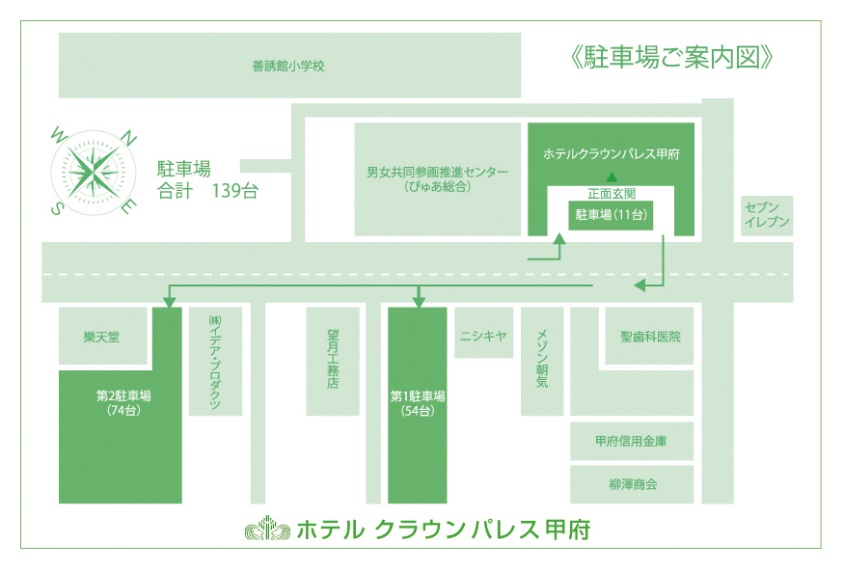 企業名・団体名参加者（役職/氏名）参加者（役職/氏名）参加者（役職/氏名）参加者（役職/氏名）参加者（役職/氏名）